Central Administration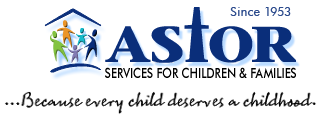 6339 Mill Street						P.O. Box 5005	Rhinebeck, NY 12572-5005					Tel: (845) 871-1000	Fax: (845) 876-2020                  astor@astorservices.orgwww.astorservices.orgFOR IMMEDIATE RELEASE For more information, contact:Sonia Barnes-Moorhead(845) 871-1117 smoorhead@astorservices.org ASTOR SERVICES RECEIVES $5K HOLIDAY GRANT FROM THE RITE AID FOUNDATION Grants Awarded to More Than 400 KidCents Charities to Improve Health and Wellbeing of ChildrenRHINEBECK, NY,  December 3, 2019 – This Giving Tuesday, The Rite Aid Foundation spread gratitude across the nation by awarding nearly $2.1 million to partner charities through its Full of Thanks Holiday Program, including Astor Services for Children & Families, a nonprofit organization providing behavioral and educational services for thousands of children and their families throughout the Hudson Valley and the Bronx. The Rite Aid Foundation created this special holiday program, which provides $5,000 grants, to help more than 400 KidCents charities across the country advance their efforts to improve the health, safety and wellbeing of children in their communities. “Astor is so grateful to The Rite Aid Foundation for supporting our critical work in the community, and for its generous holiday donation,” said Sonia Barnes-Moorhead, executive vice president of The Children’s Foundation of Astor. “Each dollar makes a difference when it comes to providing the best services and care for the children and families we serve.” Since 2017, The Rite Aid Foundation has awarded a total of $6.5 million through its holiday campaign, which supports a select group of more than 400 nonprofit, kid-focused organizations committed to improving the health and wellbeing of children living in the communities Rite Aid serves. The Full of Thanks program grant will assist Astor with the continuation of residential treatment, therapeutic foster family care, early childhood programs and community-based behavioral health and prevention services. To learn more about Astor, visit www.astorservices.org.“Our KidCents partner charities embody Rite Aid’s commitment to be a caring neighbor in the communities we serve. There is no better time than Giving Tuesday to show our appreciation to these organizations for all they do throughout the year,” said Jessica Kazmaier, president of The Rite Aid Foundation Board of Directors and chief human resources officer for Rite Aid. “This is our way to show we are full of thanks for our partners and the important work they do to provide kids with better lives, brighter futures and increased opportunities.”  About Astor Services for Children & FamiliesAstor Services for Children & Families, as it has since 1953, promotes the well-being of children, adolescents and their families through a range of programs that prevent and treat emotional problems and facilitate healthy development. Now serving more than 10,000 children and families annually, Astor’s current range of services to families in the Mid-Hudson Valley and the Bronx include: Residential Treatment, Therapeutic Foster Family Care, Early Childhood Programs, and Community-Based Behavioral Health and Prevention Services. For additional information please visit http://astorservices.org/ or call (845) 871-1117.About The Rite Aid FoundationSince its inception in 2001, The Rite Aid Foundation has awarded more than $66 million to nonprofit organizations. Additionally, Rite Aid, through the efforts of its customers, supplier partners and associates, has also raised more than $92 million for Children's Miracle Network Hospitals across the country since 1994. About the KidCents ProgramThrough the KidCents program, which is The Rite Aid Foundation's charitable giving program dedicated to improving the health and wellbeing of children living in the communities Rite Aid services, members of Rite Aid's loyalty program, wellness+ rewards, can round up their in-store or online purchases to the nearest dollar and donate their change to KidCents. Members can also choose to direct their change to a specific KidCents charity by visiting www.kidcents.com. For more information, visit www.kidcents.com.About Rite Aid CorporationRite Aid Corporation, which generated fiscal 2019 annual revenue of $21.6 billion, is one of the nation's leading drugstore chains with 2,464 stores in 18 states and pharmacy benefit management (PBM) capabilities through EnvisionRxOptions and its affiliates. At Rite Aid, we have a personal interest in our customers' health and wellness and deliver the products and services they need to lead healthier lives. Information about Rite Aid, including corporate background and press releases, is available through the company's website at www.riteaid.com.#   #   #